Një udhëzues për të mbështetur ngritjen dhe funksionimin e  GKANEKS 11Lista përmbledhëse e pjesëmarrësveNr. i protokollit të kërkesës/ 	/ 	(e plotëson ASCK)Lista e Pjesëmarrësve Ofruesi/bashkëofruesi		(e plotëson Ofruesi) Titulli i aktivitetit:  	Data/vendi i zhvillimit të aktivitetit: 		Ora: 	(i plotëson Ofruesi) Për kategorinë e: 	(infermier, mjek, farmacist, dentist)(e plotëson ASCK) Për specialitetin e: 		(e plotëson ASCK)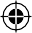 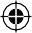 Bashkëlidhur dokumenti i regjistrimit të profesionistëve	Po/JoOfruesi plotëson kushtet	Po/JoModerator/organizatorGrupet e Kolegëve (GK) - Formë e Edukimit në Vazhdim të Profesionistëve të  ShëndetësisëLektorëtPjesëmarrësDeklaratë: Unë		deklaroj që numri i pjesëmarrësve në këtë 	lloji i aktivitetit është nga numri 1 -	numri i fundit i pjesëmarrësit sipas regjistrimit.Ofruesi i parë i aktivitetit:(Emri i shoqatës/institucionit/organizatës) Nënshkrimi i titullaritNrEmërAfësiaMbiemërProfesioniSpecialitetiOrë të ndjekura/ krediteInstitucioni/KlinikaRrethi/AdresaKontakte (email/tel)1.A2.B3.CNrEmërAfësiaMbiemërProfesioniSpecialitetiOrë të ndjekura/ krediteInstitucioni/KlinikaRrethi/AdresaKontakte (email/tel)1.A2.B3.C